ОТЧЕТ О САМООБСЛЕДОВАНИИ ОБЩЕОБРАЗОВАТЕЛЬНОГО УЧРЕЖДЕНИЯ Самообследование общеобразовательного учреждения МБОУ СОШ №1.Состав экспертной группы:1.Мурашова И.А. - директор2.Чистова А.Ю. - заместитель директора по УВР.3.Куликова О.В. заместитель директора по ОВР.4.Титова А.И. – заместитель директора по начальной школе.Цель проведения самообследования: подготовка отчета об обеспечении соответствующего уровня качества подготовки обучающихся и выпускников по образовательным программам в соответствии с федеральными государственными образовательными стандартами (государственными образовательными стандартами до завершения их реализации в образовательном учреждении).РАЗДЕЛ 1. ОБЩИЕ СВЕДЕНИЯ ОБ ОБЩЕОБРАЗОВАТЕЛЬНОМ УЧРЕЖДЕНИИ1.1. Полное наименование общеобразовательного учреждения в соответствии с Уставом Муниципальное общеобразовательное учреждение средняя общеобразовательная школа №11.2. Юридический адрес171640 Тверская область, г. Кашин, ул. Ленина д.30/51.3. Фактический адрес (при наличии нескольких площадок, на которых ведетсяобразовательная деятельность, указать все адреса)171640 Тверская область, г. Кашин, ул. Ленина д.30/5Телефон 8(48234)2-06-63Факс 8(48234)2-33-32e-mail shmou1@yandex.ruСайт школы schooln12006.narod.ru1.4. УчредительУчредителем МБОУ СОШ №1 является муниципальное образование «Кашинский район».Функции и полномочия Учредителя осуществляет отдел образования администрации Кашинского района.Функции и полномочия собственника имущества Школы в установленном порядке осуществляет администрация Кашинского района в лице Комитета по управлению имуществом администрации Кашинского района.1.5. Лицензия на образовательную деятельность от «27» апреля 2012 г., серия РО, №040917, регистрационный номер 420, выдано Министерством образования Тверской области, срок действия лицензии - бессрочная.1.6. Свидетельство об аккредитации организации выдано «19» апреля 2011 г., Департамент образования Тверской области, серия ОП  № 004780, срок действия свидетельства с «19» апреля 2011 г. до «19» апреля 2023 года.1.7. Директор образовательного учреждения (Ф.И.О. полностью)Мурашова Ирина Александровна1.8. Заместители директора ОУ по направлениям (Ф.И.О. полностью)Чистова А.Ю. – заместитель директора по УВРКуликова О.В. - заместитель директора по ВРПетрова Н.Ю. - заместитель директора по АХЧСекретина М.А. – главный бухгалтерПоказатели
деятельности общеобразовательной организации, подлежащей самообследованию
(утв. приказом Министерства образования и науки РФ от 10 декабря 2013 г. № 1324)РАЗДЕЛ 3. Аналитическая частьМБОУ СОШ №1 осуществляет образовательный процесс в соответствии с уровнями образовательных программ трех ступеней общего образования. Реализуемая образовательная программа соответствует статусу школы, содержанию подготовки обучающихся и выпускников образовательным программам федерального государственного образовательного стандарта. В школе в полном объеме реализуются следующие образовательные программы: начального общего образования, основного общего образования, среднего общего образования.Школа обеспечивает дополнительную (расширенную) подготовку обучающихся по отдельным предметам физика, математика, обществознание. Профильное обучение в школе осуществляется с 2007 года. Все обучающиеся первой, второй ступеней обучаются по базовым программам. Предпрофильная подготовка начинается в 9-классах. На третьей ступени старшеклассники обучаются по базовым и профильным программам.Учебный план школы отвечает целям и задачам образовательной программы. Неотъемлемой частью обучения в школе является внеурочная деятельность. Повышению познавательной активности способствуют занятия кружков, курсов, элективныхкурсов, работа научного общества учащихся «Совёнок», ДО «Лучик». Результатом системной и кропотливой работы каждого педагога и руководителя является устойчивая 100%-ая успеваемость, положительная динамика качества знаний обучающихся средней и старшей ступени, повышение качества подготовки выпускников 9-х и 11-х классов.Результаты государственной итоговой аттестации выпускников в форме ЕГЭ являются одними из лучших в районе. Результаты государственной итоговой аттестации выпускников 9 класса по русскому языку и математике являются хорошими. Результаты экзаменов по предметам, выбранными обучающимися 9-х классов свидетельствует о прочных базовых знаниях и хорошей работе педагогического коллектива.Сохраняется стабильно высокий процент поступления выпускников школы в высшие учебные заведения на бюджетные места – 2014 год – 71%, 2013 го –53%, 2012 год -56%.В 2013-2014 учебном году 60,5% выпускников 9-х классов продолжило образование  в МБОУ СОШ №1.В 2013-2014 учебном году возросло число выпускников, закончивших образовательное учреждение с медалью (3 золотых медали «За особые успехи в учении», 1 серебряная медаль Тверской области).На стабильном уровне держится количество победителей и призеров муниципального этапа всероссийской олимпиады школьников.Работа школьного научного общества «Совенок», ДО «Лучик» строится по ежегодно составленному плану.  ДО «Лучик» строила свою работу по следующим направлениям: спортивно-оздоровительное, общекультурное, общеинтеллектуальное, духовно – нравственное, социальное.  В 2013-2014 учебном году учащимися начальной школы были подготовлены проекты:  « Нет в России семьи такой, где б ни памятен был свой герой», «Широка страна моя родная», «Красота спасёт мир», « Я здоровье сберегу, сам себе я помогу». В рамках научного общество «Совёнок» под руководством преподавателей  было подготовлено 15 исследовательских проектов. Следует продолжить и расширить  работу в данном направлении.В школе работают высококвалифицированные педагоги 78% педагогических работников имеют высшее образование. 70% педагогов имеют высшую и первую квалификационную категорию.В 2013-14 уч.году аттестацию прошли 11 педагогических работников: 1 человек прошел аттестацию с повышением квалификационной категории: с первой на высшую. Высшая категория по итогам аттестации присвоена трем учителям, первая категория – восьми учителям.Работа школы  в 2013/2014 учебном году направлена на реализацию темы: «Развитие профессиональной компетенции педагога как фактор повышения качества образования в условиях ФГОС НОО и ООО». За последние 5 лет все учителя прошли курсовую подготовку по 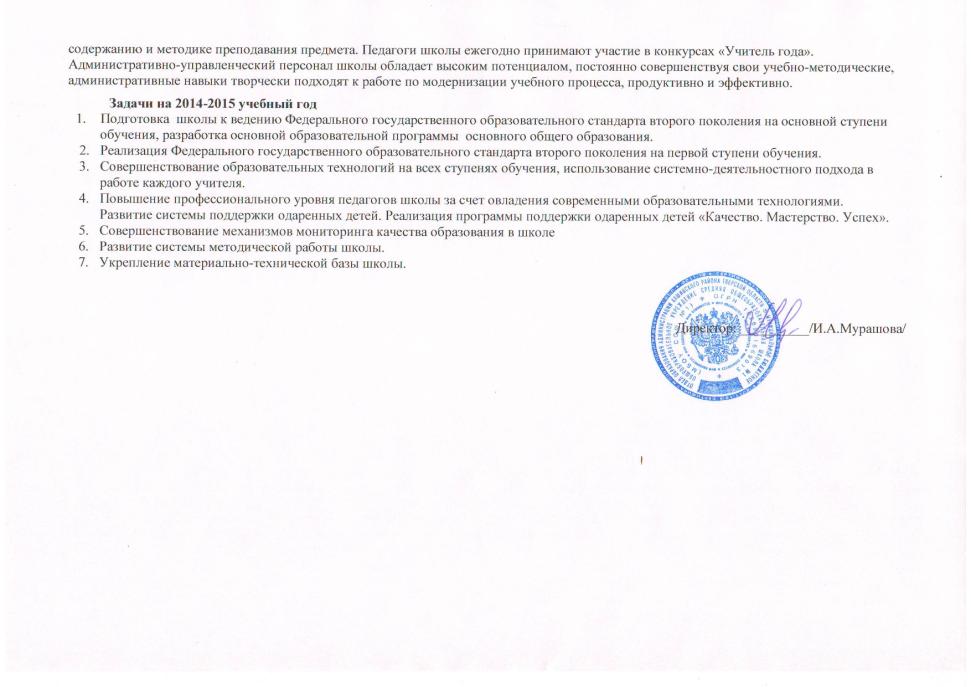 № п/пПоказателиЕдиница измерения1.Образовательная деятельность1.1Общая численность учащихся5111.2Численность учащихся по образовательной программе начального общего образования2111.3Численность учащихся по образовательной программе основного общего образования2311.4Численность учащихся по образовательной программе среднего общего образования691.5Численность/удельный вес численности учащихся, успевающих на “4”и “5”по результатам промежуточной аттестации, в общей численности учащихся40%1.6Средний балл государственной итоговой аттестации выпускников 9 класса по русскому языку3,91.7Средний балл государственной итоговой аттестации выпускников 9 класса по математике3,351.8Средний балл единого государственного экзамена выпускников 11 класса по русскому языку69,31.9Средний балл единого государственного экзамена выпускников 11 класса по математике54,41.10Численность/удельный вес численности выпускников 9 класса, получивших неудовлетворительные результаты на государственной итоговой аттестации по русскому языку, в общей численности выпускников 9 класса0%1.11Численность/удельный вес численности выпускников 9 класса, получивших неудовлетворительные результаты на государственной итоговой аттестации по математике, в общей численности выпускников 9 класса0%1.12Численность/удельный вес численности выпускников 11 класса, получивших результаты ниже установленного минимального количества баллов единого государственного экзамена по русскому языку, в общей численности выпускников 11 класса0%1.13Численность/удельный вес численности выпускников 11 класса, получивших результаты ниже установленного минимального количества баллов единого государственного экзамена по математике, в общей численности выпускников 11 класса0%1.14Численность/удельный вес численности выпускников 9 класса, не получивших аттестаты об основном общем образовании, в общей численности выпускников 9 класса0%1.15Численность/удельный вес численности выпускников 11 класса, не получивших аттестаты о среднем общем образовании, в общей численности выпускников 11 класса0%1.16Численность/удельный вес численности выпускников 9 класса, получивших аттестаты об основном общем образовании с отличием, в общей численности выпускников 9 класса2 учащихся/5%1.17Численность/удельный вес численности выпускников 11 класса, получивших аттестаты о среднем общем образовании с отличием, в общей численности выпускников 11 класса3 учащихся/9,6%1.18Численность/удельный вес численности учащихся, принявших участие в различных олимпиадах, смотрах, конкурсах, в общей численности учащихся372 учащихся /73%1.19Численность/удельный вес численности учащихся-победителей и призеров олимпиад, смотров, конкурсов, в общей численности учащихся, в том числе:146 человек/29%1.19.1Регионального уровня4 человек/0,7%1.19.2Федерального уровня1 учащийся/0,1%)1.19.3Международного уровня3 учащихся/0,3%1.20Численность/удельный вес численности учащихся, получающих образование с углубленным изучением отдельных учебных предметов, в общей численности учащихсячеловек/%1.21Численность/удельный вес численности учащихся, получающих образование в рамках профильного обучения, в общей численности учащихся17 учащихся/3,3%1.22Численность/удельный вес численности обучающихся с применением дистанционных образовательных технологий, электронного обучения, в общей численности учащихся0%1.23Численность/удельный вес численности учащихся в рамках сетевой формы реализации образовательных программ, в общей численности учащихся0%1.24Общая численность педагогических работников, в том числе:41 человек1.25Численность/удельный вес численности педагогических работников, имеющих высшее образование, в общей численности педагогических работников32 человек/78%1.26Численность/удельный вес численности педагогических работников, имеющих высшее образование педагогической направленности (профиля), в общей численности педагогических работников32 человек/78%1.27Численность/удельный вес численности педагогических работников, имеющих среднее профессиональное образование, в общей численности педагогических работников7 человек/17%1.28Численность/удельный вес численности педагогических работников, имеющих среднее профессиональное образование педагогической направленности (профиля), в общей численности педагогических работников4 человек/9%1.29Численность/удельный вес численности педагогических работников, которым по результатам аттестации присвоена квалификационная категория в общей численности педагогических работников, в том числе:32 человек/78%1.29.1Высшая11 человек/27%1.29.2Первая19 человек/46%1.30Численность/удельный вес численности педагогических работников в общей численности педагогических работников, педагогический стаж работы которых составляет:1.30.1До 5 лет6 человек/14 %1.30.2Свыше 30 лет8 человек/19 %1.31Численность/удельный вес численности педагогических работников в общей численности педагогических работников в возрасте до 30 лет8 человек/19 %1.32Численность/удельный вес численности педагогических работников в общей численности педагогических работников в возрасте от 55 лет7 человек/17 %1.33Численность/удельный вес численности педагогических и административно-хозяйственных работников, прошедших за последние 5 лет повышение квалификации/профессиональную переподготовку по профилю педагогической деятельности или иной осуществляемой в образовательной организации деятельности, в общей численности педагогических и административно-хозяйственных работников41 человек/100%1.34Численность/удельный вес численности педагогических и административно-хозяйственных работников, прошедших повышение квалификации по применению в образовательном процессе федеральных государственных образовательных стандартов в общей численности педагогических и административно-хозяйственных работников30 человек/73%2.Инфраструктура2.1Количество компьютеров в расчете на одного учащегося0,09 единиц2.2Количество экземпляров учебной и учебно-методической литературы из общего количества единиц хранения библиотечного фонда, состоящих на учете, в расчете на одного учащегося16 единиц2.3Наличие в образовательной организации системы электронного документооборотада2.4Наличие читального зала библиотеки, в том числе:да2.4.1С обеспечением возможности работы на стационарных компьютерах или использования переносных компьютеровда2.4.2С медиатекойда2.4.3Оснащенного средствами сканирования и распознавания текстовда2.4.4С выходом в Интернет с компьютеров, расположенных в помещении библиотекида2.4.5С контролируемой распечаткой бумажных материаловда2.5Численность/удельный вес численности учащихся, которым обеспечена возможность пользоваться широкополосным Интернетом (не менее 2 Мб/с), в общей численности учащихся511 учащихся/100%2.6Общая площадь помещений, в которых осуществляется образовательная деятельность, в расчете на одного учащегося6,06 кв.м